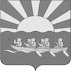       МУНИЦИПАЛЬНОЕ БЮДЖЕТНОЕ ОБЩЕОБРАЗОВАТЕЛЬНОЕ УЧРЕЖДЕНИЕ«ЦЕНТР ОБРАЗОВАНИЯ СЕЛА ИНЧОУН»689313, Чукотский автономный округ, Чукотский район, с. Инчоун, ул. Морзверобоев, д. 18телефон: (42736) 91-3-63; email: school_inchoun_6@mail.ru
________________________________________________________________________________Проект по реализации наставничества «учитель-учитель»Составила: Цветухина О.Ю., заместитель директора по ВМРИнчоун, 2022Наставничество – это универсальная технология передачи опыта, знаний, формирования навыков, компетенций, метакомпетенций и ценностей через неформальное взаимообогащающее общение, основанное на доверии и партнерстве.Наставник – участник программы наставничества, имеющий успешный опыт в достижении жизненного, личностного и профессионального результата, готовый и компетентный поделиться опытом и навыками, необходимыми для стимуляции и поддержки процессов самореализации и самосовершенствования наставляемого.Цели и задачи проектаЦели проекта:- Раскрытие потенциалличности наставляемого,	необходимого для успешной личной и профессиональной самореализации в современных условиях;- Создание условий для формирования эффективной системы поддержки, самоопределения и профессиональной ориентации участника проекта.Задачи программы:- Создание	профессиональной среды для развития наставничества, мотивации, повышения квалификации и обобщения практик; - Создание условий для повышения потенциала и самореализации участников проекта.Качественные показатели реализации проекта:- активное участие в планировании, разработке и организации школьных, муниципальных проектов, мероприятий;- раскрытие личностного, творческого, профессионального потенциала наставляемого;- умение разрабатывать и прописывать проекты (проектная деятельность).АктуальностьЛюбой человек, начинающий свой профессиональный путь, испытывает затруднения, проблемы из-за отсутствия необходимого опыта. Немалую роль в профессиональной деятельности имеет опыт организаторской работы. Это и организация урока, и мотивация обучающихся, и организация работы с семьей, однако, не все педагоги овладевают данным навыком. К тому же, не всегда имеют представление о возможностях, которые стоят перед ними. Проект  предусматривает организацию системной работы с целью помощи учителю в процессе его профессионального становления, знакомство с ключевыми направлениями деятельности Российского движения школьников. Наставничество предусматривает систематическую индивидуальную работу по развитию необходимых навыков и умений ведения педагогической деятельности.Наставничество в образовании – форма индивидуального обучения и воспитания молодого педагога в одной из сложных областей интеллектуально эмоционального творчества. Становление учителя, его активной позиции – это формирование его как личности, как индивидуальности, а затем как работника, владеющего специальными умениями в данной области деятельности.В рамках данного направления проекта реализуется по следующим блокам:- Ораторское мастерство и навыки самопрезентации (подготовка к конкурсам разных уровней, самопрезентация).- Проектная деятельность (разработка проектов, описывать и составлять проектную карту).ПараметрыПроект способствует становлению молодового педагогана	всех  уровнях педагогического процесса:вхождение в профессиональное образовательное пространство;профессиональное самоопределение;творческая самореализация;проектирование профессиональной карьеры;вхождение в профессиональную самостоятельную деятельность;самоорганизация и развитие профессиональной карьеры.План работы по проекту «учитель-учитель» на 2021-2022 учебный годНазвание / темаСрок О проекте.Мотивация быть наставником Сентябрь 2021 г.Что такое наставничество (механизмы, принципы, цели, задачи программы)?Общие	требования	к	системе наставничества и к наставникуОктябрь 2021 г.Практики наставничества: формы наставничества, методы наставничества, личностные компетенции наставника,модели наставничестваНоябрь  2021 г.Семинар «Методика проведения внеклассных мероприятий»Декабрь  2021 г.Социальное партнерствоМодели взаимодействияФевраль 2022 г.Педагогические технологииМарт 2022 г.Обмен опытомАпрель 2022 г.Анкетирование и анализ работы наставничестваМай 2022 г.Психологические барьеры«Мой внутренний потенциал»Май 2022 г.